14B Euler’s Number ‘e’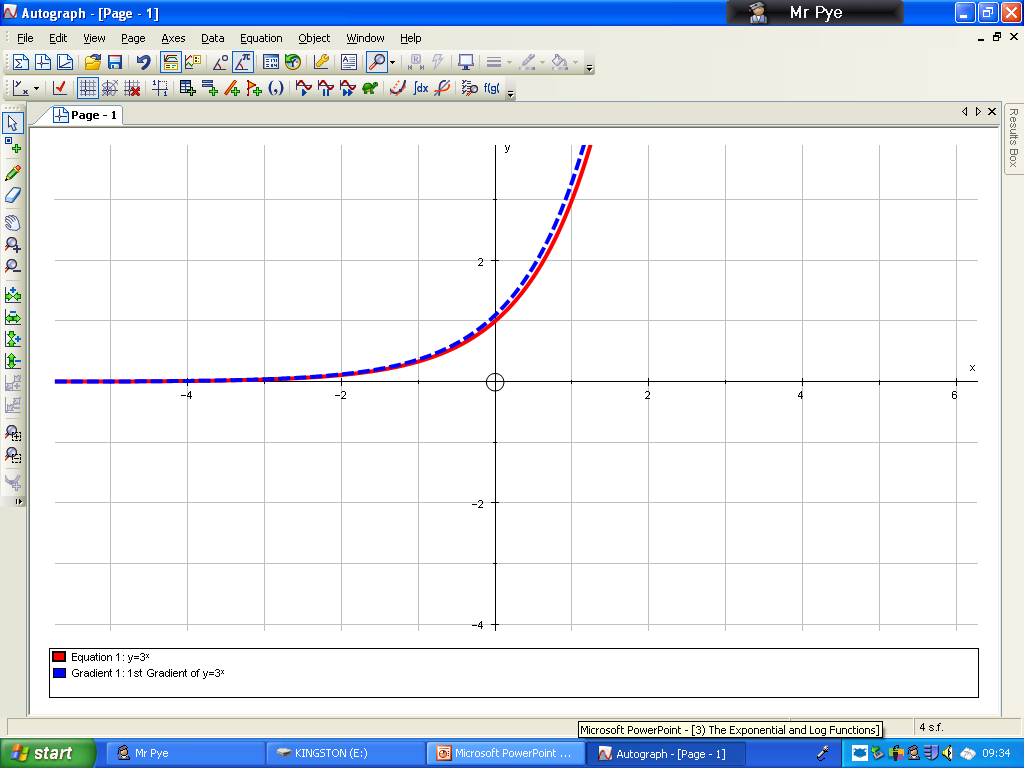 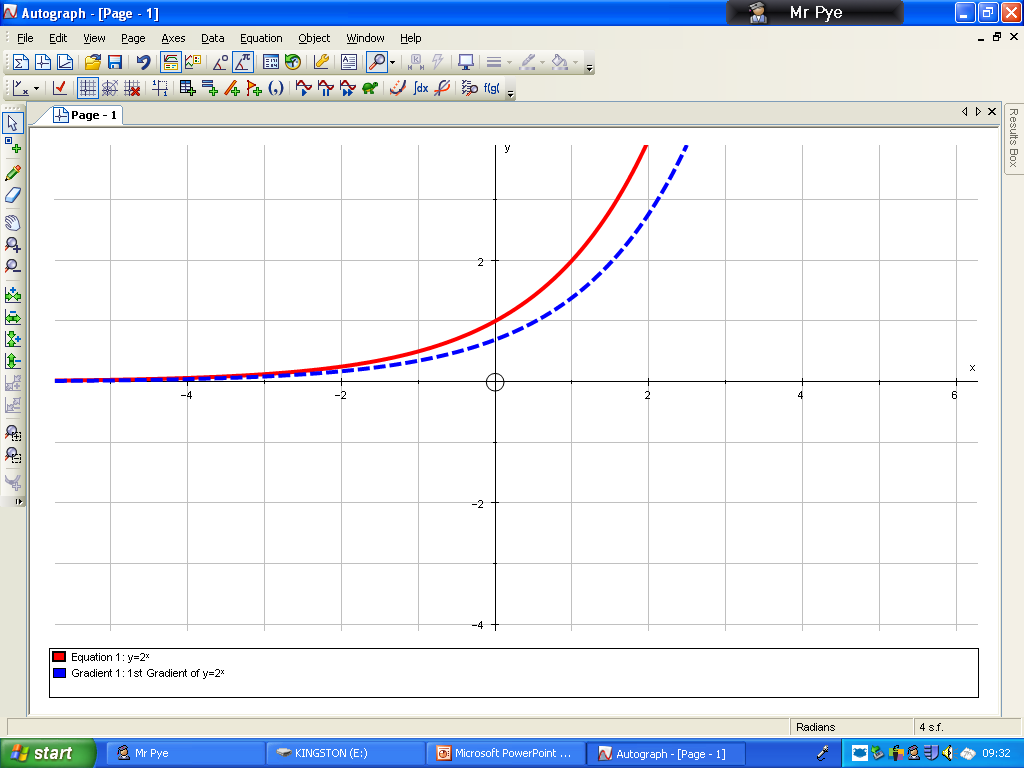 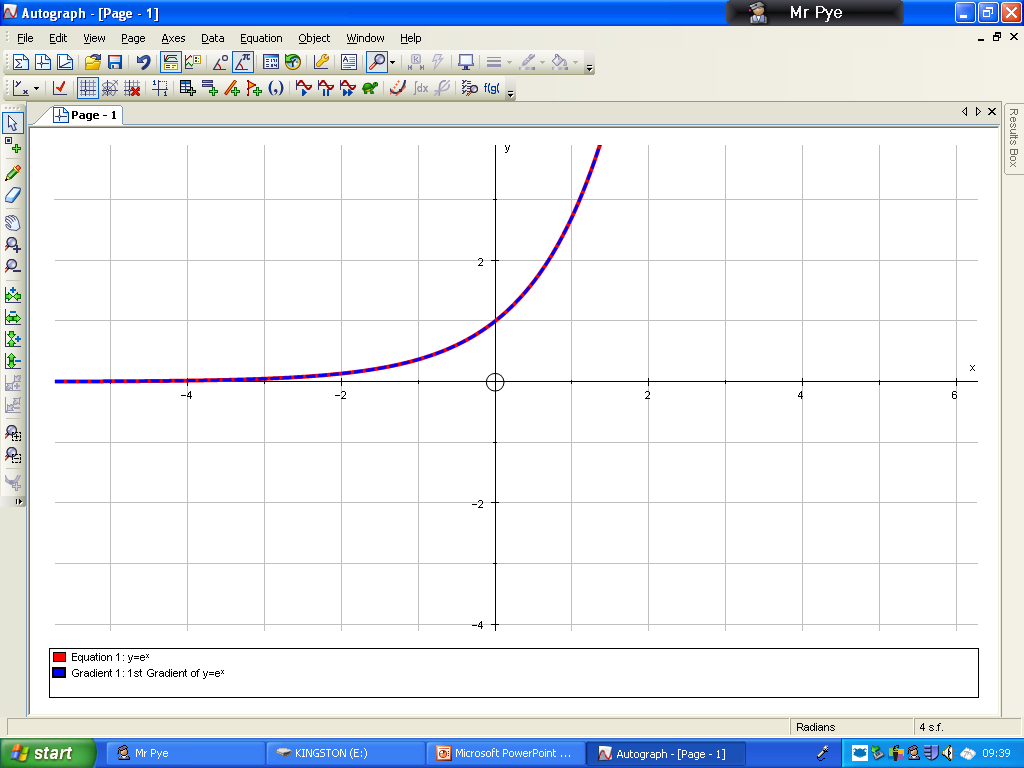 1)  Differentiate the following with respect to x:a) b) c) 2. a) Sketch y = 2ex b)       Sketch y = ex + 2 c) Sketch y = -ex d)       Sketch y = e2x e) Sketch y = ex + 1 f)       Sketch y = 10e-x g)       Sketch y = 3 + 4e0.5x